5G SOLUTONS at VoICE Consortium during IMC2023 (27-29 October 2023) : 8 + USE CASESCaptive private 5G networks is the future as every enterprise will require reliable, high performance, high bandwidth & low latency 5G networks that are devise, media and protocol agnostic. “Voice”, (Voice of Indian Comtech Enterprises), a society of indigenous telecom design companies recognised the need that customer does not buy a RAN, IMS, NMS or an IOT or M2M device. Customer wants an end-to-end solution to meet its functional requirements. Customer wants a Common management of the network, Common provisioning of the network, Common facility for taking report of the entire network, Common billing or voice logging mechanism. Customer needs a user experience that is simple and user friendly for all the subsystems and a dashboard from where the entire network can be managed from a central location. VoICE took the initiative to integrate various subsystems developed by Indian Startups and SMEs to provide a complete end to end system that will open opportunities in Utility companies, Railways, Mines, Oil and Gas as well as Defense applications. Collectively, this would be a large market that can resurrect domestic telecom design & manufacturing industry. The technology companies, supported by the experts from VoICE team in the system integration, have put on display entire “end to end”, live platforms. Live demo showcased seamless switching of voice calls not only between smart phones to smartphones but also between smartphones and legacy telephones and IP phones. VoICE is supporting Indian domestic players in a consortium mode and they can immediately deliver and meet requirements of setting up Enterprise / Private 4G 5G networks immediately. Today Domestic technology companies are marching forward with all the ingredients such as design ownership, IPRs aptly supported by a robust equipment manufacturing and R&D ecosystem. Indigenous technology companies have made significant strides and have showcased “use cases” for applications in Mines, Railways, Defense as well as for utility companies like airports & metro projects. Some Consortium based solutions showcased at IMC2023 at Pragati Maidan, New Delhi:VoICE has 88 Domestic Design led industry members with more than 70 startups and small companies along with bigger domestic players like CDoT, HFCL, TCS, Tejas, Sterlite, TCIL, ITI. Have offered support on rip and replacement program in USA and other EU countries as well.VoiCE member solutions were showcased to VIP dignitaries.Rakesh Kumar BhatnagarDirector General, VoICE, +91 9350836103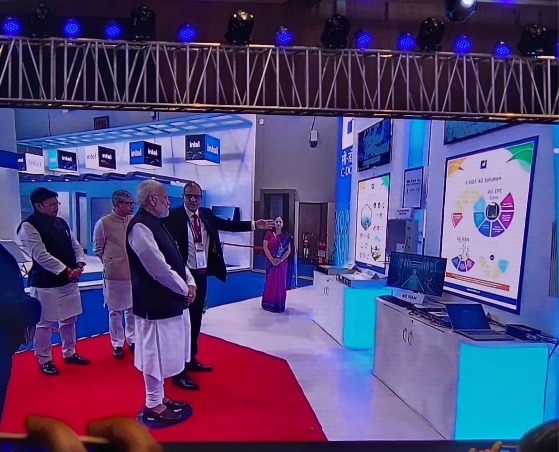 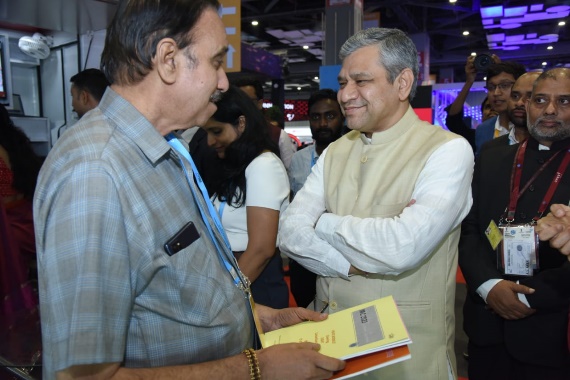 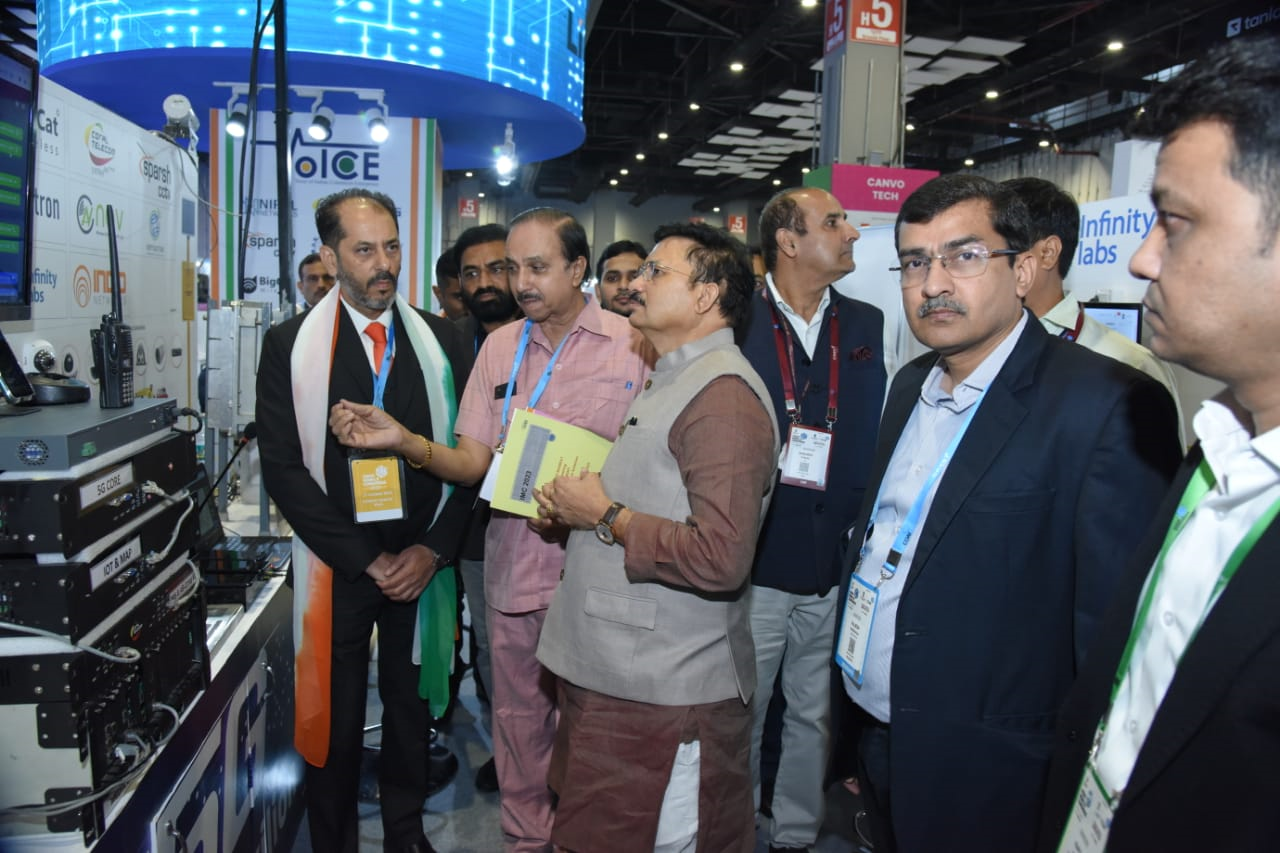 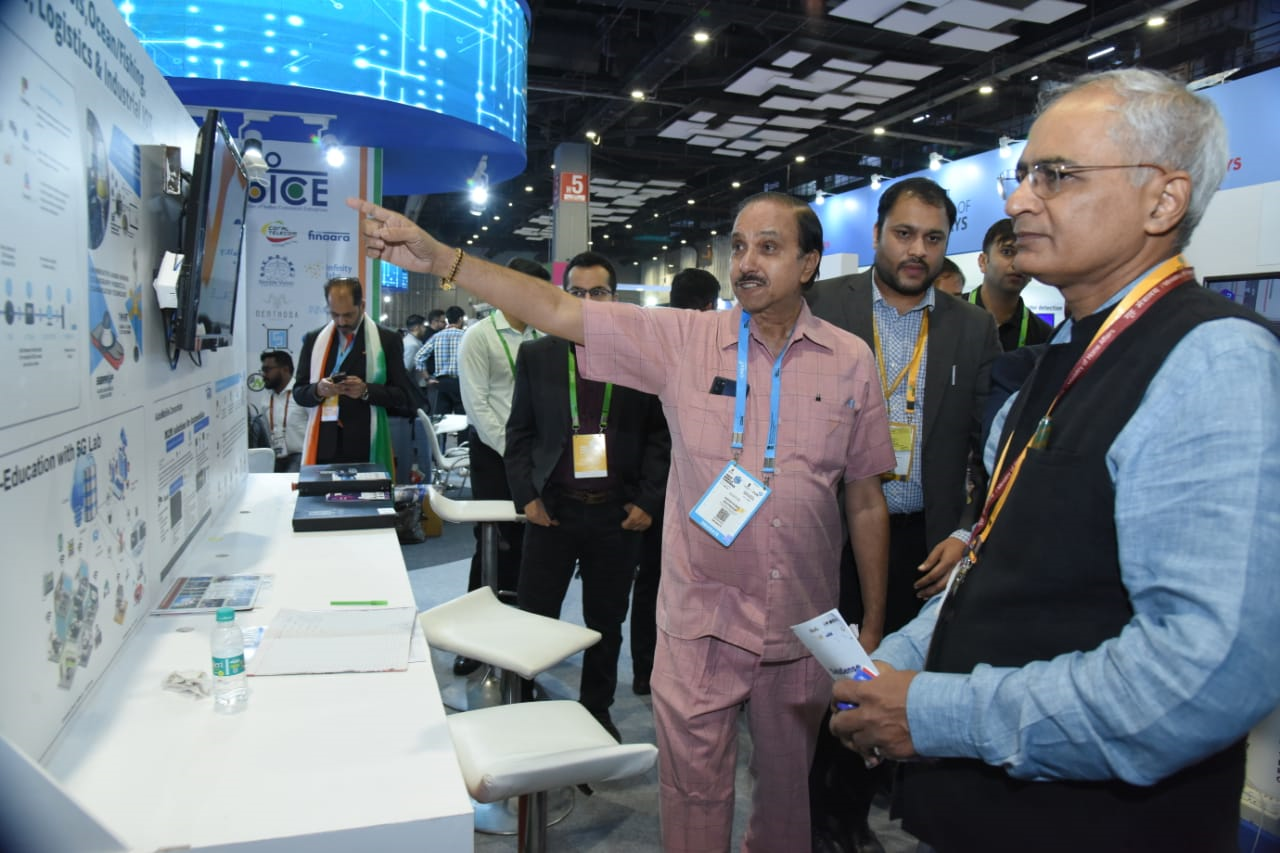 DISASTER MANAGEMENT, HOMELAND SECURITY ConsortiumMOBILE NETWORKS DESIGNED FOR RURALRAILWAYS 4G/ 5G NETWORKMOBILE INTEGRATED NETWORKTHEATERISATION OF BATTLE FIELDTYPICAL 4G 5G CONVERGED NETWORK4G 5G MINING5G TESTING TOOLS, Ocean & Fishing, Financial Tech, Automobile, Logistics